Slezská zimní liga 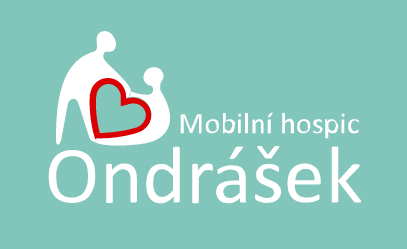 anebběháme pro Mobilní hospic Ondrášek, 2. ročníkPořadatel: 	SKOB Frýdek-Místek, z. s.Datum:	sobota 25.11.2023Typ závodu: 	prodloužený sprint Centrum: 	ZŠ „Osmička“, Československé armády 570, Frýdek-Místek, zadní vchod z ulice 17. listopadu                           GPS N 49°40.72210', E 18°20.00177'Terén: 		městský, sídliště i zástavba RDUpozornění:    doprava nebude nijak regulována, proto při přebíhání místních komunikací                                         dávejte dobrý POZOR!!Parkování: 	můžete zkusit na parkovištích v okolí školy, bývají plná, jistota je velké                      parkoviště u Tesca – GPS N 49°40.31637', E 18°19.91712' Přihlášky: 	do středy 22.11. 23:59 h přes ORIS, neregistrovaní závodníci použijí jednorázovou přihlášku. Přihlašujte se předem, jen tak máte jistotu, že budete mít připravenou mapu. Dohlášky v den konání závodu možné jen do počtu volných map.  Po přihlášení si vyberte startovní čas v interaktivní startovce.Pouhý zápis do startovky není přihláška!!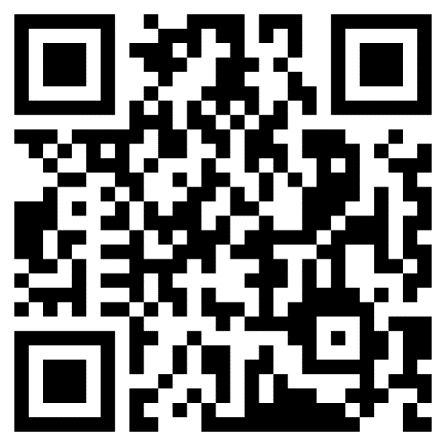 Start 00: 	10:00 Start a cíl: 	v blízkosti shromaždištěPřevlékání: 	ve škole, chodba, šatnaObčerstvení: 	vlastníStartovné: 	v minimální výši 60,- Kč plaťte v hotovosti v centruvýtěžek bude věnován MH Ondrášek(loni 12 700,- Kč)Kontroly: 	malé tréninkové lampionyRažení: 	SI kontaktní 		Čipy možno zapůjčit u organizátora za 30,-Kč. Při ztrátě čipu úhrada 1000,-Kč. Informace pro neorienťáky: Na start se dostavte cca 5 minut před svým startovním časem. Čip vyčistíte od dat z předchozího závodu vložením do krabičky označené CLEAR. Pak již na pokyn startéra razíte krabičku START a tím vám začne běžet čas. Mapu prohlížíte až po startu. Na kontrolách vkládáte čip do krabičky s kódovým označením odpovídajícím vaší kontrole. Krabičky pípají a blikají a tím signalizují, že ražení proběhlo správně. V blízkosti startu se budou pohybovat zkušení orienťáci, kteří vám ochotně poradí.Popisy: 	piktogramy k samoodběru v centru závodu nebo k vytisknutí v ORISuMapa: 	Osmička 2023, měřítko 1:4000, e 2m, formát A4, revize 2023, na Pretexu Tratě: 		DA, HA cca 3,5 km, 21 kontrol, DB, HB cca 2,8 km, 16 kontrol C cca 1,8 km, 13 kontrol, pro děti, které absolvují závod samostatněD (pro libovolné dvojice nebo trojice, schůdná pro kočárky) cca 1,8 km, 11 kontrol  		VET pro veteránské kategorie, cca 2,6 km, 15 kontrolInformace pro neorienťáky: 1. nebojte se slova orientace! Vzhledem k městskému prostředí není prostě možné se nějak definitivně a nenávratně ztratit. 2. nebojte se slova běh! Můžete se v klidu jen projít s mapou, nikdo se vám nebude smát. Když budete přesní, můžete být i pěšky rychlejší než akční, ale zmateně pobíhající závodník.3. pokud vás ani výše uvedené neuklidnilo, můžete samozřejmě přijít, přispět a fandit v cíli.4. orienťáci jsou přátelští lidé a rádi vám pomohou při nejasnostech i během závoduVyhlášení: 	po závodě, v každé kategorii tři nejlepší Výsledky: 	po závodě v ORISu Protesty: 	s nevratným vkladem 200,-Kč do rukou přítomného zástupce MH OndrášekNa hojnou účast se těší Chudíkovi a ostatní pořadatelé z SKOB Frýdek-Místek 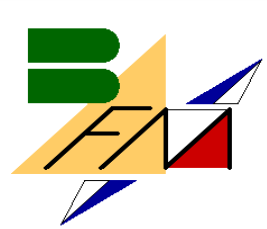 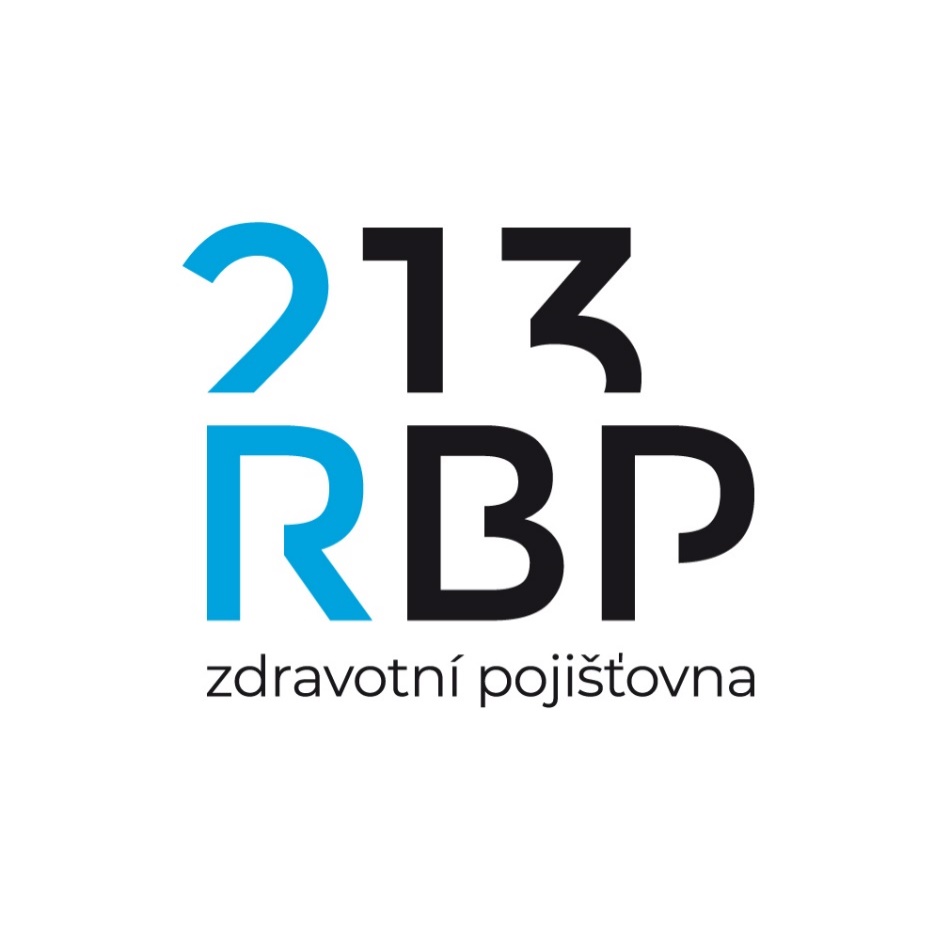 